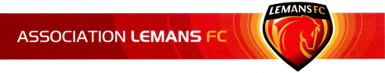 FICHE D’INSCRIPTION JOURNÉES PORTES OUVERTES GARÇONSTous les mercredis du mois de SeptembreA retourner à l’ adresse mail suivante : tondeurpierre@yahoo.fr CONDITION INDISPENSABLE : Ne pas avoir de licence renouvelée pour la saison 2020/2021 !Ouvert à tous pour les 2015, 2014, 2013, et 2012Avoir renvoyé l’inscriptionNOM de famille des parents si différent du joueur : ……………………………………………. NOM du joueur :…………………………… Prénom du joueur : ……………………………………… Date de naissance : ……………………………… Lieu de naissance : ……………………………….. Adresse : ………………………………………………………………………………………………………………. ……………………………………………………………………………………………………………………………… C.P : ………………………………… Ville : ……………………………….. Portable des parents : ………………………………………………………… Adresse mail des parents :……………………………@………………………… Nom du club saison 2019/2020 : ………………………………………………………….. Educateur : …………………………………………………………………………JE M’ENGAGE À AVOIR PREVENU MON CLUB DE MA DEMARCHEAUTORISATION PARENTALEJe soussigné, M ou Mme …………….………………………………. demeurant   (adresse complète) ……………………………………………………………………………………………………………………………………………………………………… Autorise mon fils (nom, prénom) …..………………………………………….à participer aux journées Portes ouvertes du Mercredi ………. Septembre à LE MANS FC Complexe sportif de Beaulieu, 57 rue de la Blanchisserie au Mans.Autorise LE MANS FC, représenté par ses éducateurs et dirigeants, à prendre toutes les dispositions nécessaires pour mon fils, s’il survient un accident lors de cette détection et si la situation nécessite une hospitalisation voire une opération dans les plus brefs délais. Numéro de Sécurité Sociale : ………………………………………………… Coordonnées de votre mutuelle : ……………………………………………. N° de sociétaire ou adhérent : …………………………………………………PREVENIR AUSSITOT M ou Mme (nom /adresse si différent des parents) …………………………………………………………………………………………………………………………………… Téléphone :……………………………………………Portable : ……………………………………………….. Le Mans, le Signature des parents